Publicado en Barcelona el 26/02/2024 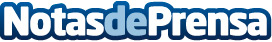 EUFB Formatic presenta su Bachelor en Dirección y Administración de empresasEUFB Formatic Barcelona, escuela universitaria con más de 25 años de experiencia en la formación de profesionales, presenta un innovador Bachelor en Dirección y Administración de EmpresasDatos de contacto:Agencia E-BMOE-Bmo Online Services, S.L.680498315Nota de prensa publicada en: https://www.notasdeprensa.es/eufb-formatic-presenta-su-bachelor-en Categorias: Nacional Finanzas Marketing Cataluña Formación profesional Universidades http://www.notasdeprensa.es